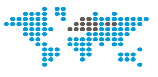 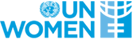 UN Women Strategic Note 2018-2022UN WOMEN Niger COUNTRY OFFICESN REPORT 2022The report includes:Development results framework (DRF)










Report Date: 2/10/2022Impact2
Women have income security, decent work, and economic autonomy.Impact2
Women have income security, decent work, and economic autonomy.Related UN-Women SP Impact Area: 
Related UNDAF/ CCPD priority: 3.2. Strategic Priority 1. Resilience: By 2021, the resilience of the populations in the targeted areas of Niger is improved, with increased livelihoods, a level of poverty and reduced food and nutrition insecurity, in a context of participation institutions and local communities.
Outcome 1: By 2021, targeted rural populations access innovative and decent job creation value chains, participate in food and nutrition and disaster prevention and management mechanisms, and sustainable resource management energy and natural resources adapted to the effects of climate change.
Related national development priorities:Related UN-Women SP Impact Area: 
Related UNDAF/ CCPD priority: 3.2. Strategic Priority 1. Resilience: By 2021, the resilience of the populations in the targeted areas of Niger is improved, with increased livelihoods, a level of poverty and reduced food and nutrition insecurity, in a context of participation institutions and local communities.
Outcome 1: By 2021, targeted rural populations access innovative and decent job creation value chains, participate in food and nutrition and disaster prevention and management mechanisms, and sustainable resource management energy and natural resources adapted to the effects of climate change.
Related national development priorities:Related UN-Women SP Impact Area: 
Related UNDAF/ CCPD priority: 3.2. Strategic Priority 1. Resilience: By 2021, the resilience of the populations in the targeted areas of Niger is improved, with increased livelihoods, a level of poverty and reduced food and nutrition insecurity, in a context of participation institutions and local communities.
Outcome 1: By 2021, targeted rural populations access innovative and decent job creation value chains, participate in food and nutrition and disaster prevention and management mechanisms, and sustainable resource management energy and natural resources adapted to the effects of climate change.
Related national development priorities:Related UN-Women SP Impact Area: 
Related UNDAF/ CCPD priority: 3.2. Strategic Priority 1. Resilience: By 2021, the resilience of the populations in the targeted areas of Niger is improved, with increased livelihoods, a level of poverty and reduced food and nutrition insecurity, in a context of participation institutions and local communities.
Outcome 1: By 2021, targeted rural populations access innovative and decent job creation value chains, participate in food and nutrition and disaster prevention and management mechanisms, and sustainable resource management energy and natural resources adapted to the effects of climate change.
Related national development priorities:Related UN-Women SP Impact Area: 
Related UNDAF/ CCPD priority: 3.2. Strategic Priority 1. Resilience: By 2021, the resilience of the populations in the targeted areas of Niger is improved, with increased livelihoods, a level of poverty and reduced food and nutrition insecurity, in a context of participation institutions and local communities.
Outcome 1: By 2021, targeted rural populations access innovative and decent job creation value chains, participate in food and nutrition and disaster prevention and management mechanisms, and sustainable resource management energy and natural resources adapted to the effects of climate change.
Related national development priorities:Related UN-Women SP Impact Area: 
Related UNDAF/ CCPD priority: 3.2. Strategic Priority 1. Resilience: By 2021, the resilience of the populations in the targeted areas of Niger is improved, with increased livelihoods, a level of poverty and reduced food and nutrition insecurity, in a context of participation institutions and local communities.
Outcome 1: By 2021, targeted rural populations access innovative and decent job creation value chains, participate in food and nutrition and disaster prevention and management mechanisms, and sustainable resource management energy and natural resources adapted to the effects of climate change.
Related national development priorities:Related UN-Women SP Impact Area: 
Related UNDAF/ CCPD priority: 3.2. Strategic Priority 1. Resilience: By 2021, the resilience of the populations in the targeted areas of Niger is improved, with increased livelihoods, a level of poverty and reduced food and nutrition insecurity, in a context of participation institutions and local communities.
Outcome 1: By 2021, targeted rural populations access innovative and decent job creation value chains, participate in food and nutrition and disaster prevention and management mechanisms, and sustainable resource management energy and natural resources adapted to the effects of climate change.
Related national development priorities:Year
2018Year
2019Year
2020Year
2021Year
2022TotalOutcome 2.1
Women agricultural producers have better access to productive resources adapted to the arid climate and to markets to improve their income in a sustainable way

Related SP Outcome/Output:


Indicator 2.1B:  Number of   productive women with  facilitation to access markets and technology

Targets: 
Value: 10000
Notes: Women with access to productive resources
Target Year: 2019
Value: 200
Target Year: 2022

Baseline: 
Value: 5000 Year: 2017
Note: Women with access to Productive Resources
Source: Annual Report

Indicator 2.1C:  Improved time use by women in farm and house use

Targets: 
Value: 10000
Target Year: 2019

Baseline: 
Value: 5000 Year: 2017
Note: Improved labour saving devices
Source: Annual report

Indicator 2.1D:  Increased number of Village savings and loan associations

Targets: 
Value: 342
Notes: Village savings and loans associations
Target Year: 2019

Baseline: 
Value: 150 Year: 2018
Source: Annual Report

Output 2.1.1
Improved access to productive, time-saving and climate-resilient assets, tools and technologiesIndicator 2.1.1G:  Number of elected women and authorities trained on Gender planning and budgeting for decision makers and women on positive masculinities, non-violence at the national and community levels

Targets: 
Value: 5000
Target Year: 2021
Value: 5000
Target Year: 2020
Value: 40
Target Year: 2022
Value: 200
Target Year: 2022

Baseline: 
Value: 0 Year: 2021
Source: UN W NIGER report

0.00
(core)

0.00
(non-core)

0.00
(core)

0.00
(non-core)

0.00
(core)

169,393.00
(non-core)

0.00
(core)

169,393.00
(non-core)

0.00
(core)

200,000.00
(non-core)

0.00
(core)

538,786.00
(non-core)Outcome 2.1
Women agricultural producers have better access to productive resources adapted to the arid climate and to markets to improve their income in a sustainable way

Related SP Outcome/Output:


Indicator 2.1B:  Number of   productive women with  facilitation to access markets and technology

Targets: 
Value: 10000
Notes: Women with access to productive resources
Target Year: 2019
Value: 200
Target Year: 2022

Baseline: 
Value: 5000 Year: 2017
Note: Women with access to Productive Resources
Source: Annual Report

Indicator 2.1C:  Improved time use by women in farm and house use

Targets: 
Value: 10000
Target Year: 2019

Baseline: 
Value: 5000 Year: 2017
Note: Improved labour saving devices
Source: Annual report

Indicator 2.1D:  Increased number of Village savings and loan associations

Targets: 
Value: 342
Notes: Village savings and loans associations
Target Year: 2019

Baseline: 
Value: 150 Year: 2018
Source: Annual Report

Output 2.1.4
rural women and young men are aware of the risks associated with migrationIndicator 2.1.4B:  Number of processing units established

Targets: 
Value: 5
Target Year: 2021
Value: 5
Target Year: 2020
Value: TBM
Target Year: 2022

Baseline: 
Value: 0 Year: 2019
Source: UNW NIger report

Indicator 2.1.4C:  Existence of the final evaluation on the projet Zinder

Targets: 
Value: Yes
Target Year: 2022

Baseline: 
Value: NO Year: 2021
Source: UN Women report 

0.00
(core)

0.00
(non-core)

0.00
(core)

0.00
(non-core)

0.00
(core)

778,656.00
(non-core)

0.00
(core)

778,656.00
(non-core)

0.00
(core)

90,000.00
(non-core)

0.00
(core)

1,647,312.00
(non-core)Outcome 2.1
Women agricultural producers have better access to productive resources adapted to the arid climate and to markets to improve their income in a sustainable way

Related SP Outcome/Output:


Indicator 2.1B:  Number of   productive women with  facilitation to access markets and technology

Targets: 
Value: 10000
Notes: Women with access to productive resources
Target Year: 2019
Value: 200
Target Year: 2022

Baseline: 
Value: 5000 Year: 2017
Note: Women with access to Productive Resources
Source: Annual Report

Indicator 2.1C:  Improved time use by women in farm and house use

Targets: 
Value: 10000
Target Year: 2019

Baseline: 
Value: 5000 Year: 2017
Note: Improved labour saving devices
Source: Annual report

Indicator 2.1D:  Increased number of Village savings and loan associations

Targets: 
Value: 342
Notes: Village savings and loans associations
Target Year: 2019

Baseline: 
Value: 150 Year: 2018
Source: Annual Report

Output 2.1.6
More marginalised women and young girls access and benefit from financial and other recovery policies/ stimulus packageIndicator 2.1.6B:  number of studies produced for advocacy

Targets: 
Value: 2
Target Year: 2021
Value: 1
Target Year: 2022

Baseline: 
Value: 1 Year: 2020
Source: UN W Partner report 

Indicator 2.1.6C:  Number of managers trained in gender statstcs

Targets: 
Value: 50
Target Year: 2022

Baseline: 
Value: 0 Year: 2021
Source: UNW Partner report 

0.00
(core)

0.00
(non-core)

0.00
(core)

0.00
(non-core)

0.00
(core)

0.00
(non-core)

0.00
(core)

75,000.00
(non-core)

12,500.00
(core)

0.00
(non-core)

12,500.00
(core)

75,000.00
(non-core)Outcome 2.1
Women agricultural producers have better access to productive resources adapted to the arid climate and to markets to improve their income in a sustainable way

Related SP Outcome/Output:


Indicator 2.1B:  Number of   productive women with  facilitation to access markets and technology

Targets: 
Value: 10000
Notes: Women with access to productive resources
Target Year: 2019
Value: 200
Target Year: 2022

Baseline: 
Value: 5000 Year: 2017
Note: Women with access to Productive Resources
Source: Annual Report

Indicator 2.1C:  Improved time use by women in farm and house use

Targets: 
Value: 10000
Target Year: 2019

Baseline: 
Value: 5000 Year: 2017
Note: Improved labour saving devices
Source: Annual report

Indicator 2.1D:  Increased number of Village savings and loan associations

Targets: 
Value: 342
Notes: Village savings and loans associations
Target Year: 2019

Baseline: 
Value: 150 Year: 2018
Source: Annual Report

Output 2.1.8
Program activities/outcomes are better monitored and the capacities of the Kandadji Dam Agency and its partners are strengthened on genderIndicator 2.1.8A:  % of Kandadji Dam Agency staff  trained on gender

Targets: 

Baseline: 
Value: TBM Year: 2021
Source: the finale evaluation report of the project 

0.00
(core)

0.00
(non-core)

0.00
(core)

0.00
(non-core)

0.00
(core)

0.00
(non-core)

0.00
(core)

0.00
(non-core)

0.00
(core)

200,000.00
(non-core)

0.00
(core)

200,000.00
(non-core)Outcome 2.2
Economic migration is safe and regular for migrant women and girls

Related SP Outcome/Output:


Indicator 2.2A:  Number of leaders? women organization  trained for the promotion on  the empowerment  and rights of women migrants  gender sensitive land laws

Targets: 
Value: 200
Target Year: 2022

Baseline: 
Value: 0 Year: 2021
Source: UN Women and RP report 

Indicator 2.2B:  Number of structures  trained  on how to implement the NMP from a gender perspective

Targets: 
Value: 10
Target Year: 2022

Baseline: 
Value: 0 Year: 2022
Source: UN Women and RP report 

Output 2.2.1
Migration is safe for women migrating from, into and through NigerIndicator 2.2.1A:  Number of national policies laws developed/reviewed Number of national policies laws developed/reviewed

Targets: 
Value: 2
Target Year: 2021
Value: 2
Target Year: 2021
Value: 1
Target Year: 2022

Baseline: 
Value: 0 Year: 2020
Source: UNW Niger report


Indicator 2.2.1B:  Number of initatives by migrant women and their organisation advocating for their rights

Targets: 
Value: 5
Target Year: 2021
Value: 5
Target Year: 2022

Baseline: 
Value: 0 Year: 2021
Source: UNW Niger annual report 

0.00
(core)

0.00
(non-core)

0.00
(core)

0.00
(non-core)

0.00
(core)

0.00
(non-core)

0.00
(core)

270,332.00
(non-core)

0.00
(core)

519,297.00
(non-core)

0.00
(core)

789,629.00
(non-core)Outcome 2.2
Economic migration is safe and regular for migrant women and girls

Related SP Outcome/Output:


Indicator 2.2A:  Number of leaders? women organization  trained for the promotion on  the empowerment  and rights of women migrants  gender sensitive land laws

Targets: 
Value: 200
Target Year: 2022

Baseline: 
Value: 0 Year: 2021
Source: UN Women and RP report 

Indicator 2.2B:  Number of structures  trained  on how to implement the NMP from a gender perspective

Targets: 
Value: 10
Target Year: 2022

Baseline: 
Value: 0 Year: 2022
Source: UN Women and RP report 

Output 2.2.2
The socio-economic protection for migrant women is strengthened by improving services for themIndicator 2.2.2A:  Existence of the final evaluation report of the project migration  Tahoua

Targets: 
Value: 35
Target Year: 2021
Value: yes
Target Year: 2022

Baseline: 
Value: no Year: 2020
Source: UN Women Niger annual report 

0.00
(core)

0.00
(non-core)

0.00
(core)

0.00
(non-core)

0.00
(core)

0.00
(non-core)

0.00
(core)

691,278.00
(non-core)

0.00
(core)

50,000.00
(non-core)

0.00
(core)

741,278.00
(non-core)Total Resources for outcome 2.1 (core and non-core)Total Resources for outcome 2.1 (core and non-core)Total Resources for outcome 2.1 (core and non-core)0.00
(core)

0.00
(non-core)0.00
(core)

0.00
(non-core)0.00
(core)

948,049.00
(non-core)0.00
(core)

1,023,049.00
(non-core)12,500.00
(core)

490,000.00
(non-core)12,500.00
(core)

2,461,098.00
(non-core)Total Resources for outcome 2.2 (core and non-core)Total Resources for outcome 2.2 (core and non-core)Total Resources for outcome 2.2 (core and non-core)0.00
(core)

0.00
(non-core)0.00
(core)

0.00
(non-core)0.00
(core)

0.00
(non-core)0.00
(core)

961,610.00
(non-core)0.00
(core)

569,297.00
(non-core)0.00
(core)

1,530,907.00
(non-core)Total Resources for impact area 2Total Resources for impact area 2Total Resources for impact area 20.00
(core)

0.00
(non-core)0.00
(core)

0.00
(non-core)0.00
(core)

948,049.00
(non-core)0.00
(core)

1,984,659.00
(non-core)12,500.00
(core)

1,059,297.00
(non-core)12,500.00
(core)

3,992,005.00
(non-core)Impact3
Alll women and girls live a life free from all forms of violence.Impact3
Alll women and girls live a life free from all forms of violence.Related UN-Women SP Impact Area: 
Related UNDAF/ CCPD priority: 3.4. Strategic Priority 3. Social Development and Demographic Dividends
By 2021, the most vulnerable populations, especially girls and boys, and children in targeted areas, and equitable and continuous quality education and training services, both formal and non-formal,
Related national development priorities:Related UN-Women SP Impact Area: 
Related UNDAF/ CCPD priority: 3.4. Strategic Priority 3. Social Development and Demographic Dividends
By 2021, the most vulnerable populations, especially girls and boys, and children in targeted areas, and equitable and continuous quality education and training services, both formal and non-formal,
Related national development priorities:Related UN-Women SP Impact Area: 
Related UNDAF/ CCPD priority: 3.4. Strategic Priority 3. Social Development and Demographic Dividends
By 2021, the most vulnerable populations, especially girls and boys, and children in targeted areas, and equitable and continuous quality education and training services, both formal and non-formal,
Related national development priorities:Related UN-Women SP Impact Area: 
Related UNDAF/ CCPD priority: 3.4. Strategic Priority 3. Social Development and Demographic Dividends
By 2021, the most vulnerable populations, especially girls and boys, and children in targeted areas, and equitable and continuous quality education and training services, both formal and non-formal,
Related national development priorities:Related UN-Women SP Impact Area: 
Related UNDAF/ CCPD priority: 3.4. Strategic Priority 3. Social Development and Demographic Dividends
By 2021, the most vulnerable populations, especially girls and boys, and children in targeted areas, and equitable and continuous quality education and training services, both formal and non-formal,
Related national development priorities:Related UN-Women SP Impact Area: 
Related UNDAF/ CCPD priority: 3.4. Strategic Priority 3. Social Development and Demographic Dividends
By 2021, the most vulnerable populations, especially girls and boys, and children in targeted areas, and equitable and continuous quality education and training services, both formal and non-formal,
Related national development priorities:Related UN-Women SP Impact Area: 
Related UNDAF/ CCPD priority: 3.4. Strategic Priority 3. Social Development and Demographic Dividends
By 2021, the most vulnerable populations, especially girls and boys, and children in targeted areas, and equitable and continuous quality education and training services, both formal and non-formal,
Related national development priorities:Year
2018Year
2019Year
2020Year
2021Year
2022TotalOutcome 3.1
Normative and policy frameworks are promoted and adapted in line with international standards and institutions have the commitment, knwoledge and capacities to legislate, plan, implement, and monitor policies to adress VAWG, GBV and HP

Related SP Outcome/Output:


Indicator 3.1A:  Number of persons mobilized against SGBV

Targets: 
Value: 2 million persons
Target Year: 2018

Baseline: 
Value: 100,000 Year: 2017
Source: MUSKOKA annual reports

Indicator 3.1B:  Increased sensitivity of the population on GBV

Targets: 
Value: 250000 PERSONS SENSITIZED
Notes: Persons sensitized
Target Year: 2019

Baseline: 
Value: 7500 Year: 2018
Note: Persons sensitized
Source: Spotlight Report
MUSKOKA Report

Indicator 3.1C:  Existence and application of legal framework

Targets: 
Value: 1 law against SGBV
Notes: Existence of Legal frameworks
Target Year: 2019

Baseline: 
Value: 0 legal framework for SGBV Year: 2018
Note: REDUCED VIOLENCE
Source: National journal

Indicator 3.1D:  Number of support and materials product and disseminate  for information's and knowledges on policies, strategies, legislations, statistics among key actors by strengthening their capacities in promoting women's rights and advocacy

Targets: 
Value: 4
Target Year: 2022

Baseline: 
Value: 0 Year: 2021
Source: UN Women and RP reports 

Output 3.1.2
Legislative and policy frameworks in line with international human rights standards relating to violence against women and girls and harmful practices are in place and translated into plan.Indicator 3.1.2A:  Niger has adopted laws and policies on VAWG/SGBV/HP that adequately respond to the rights of all women and girls, including access to SRHR, are evidence-based and in line with international norms and standards ( Draft of law on EVAWG).

Targets: 
Value: yes
Target Year: 2021
Value: yes
Target Year: 2021
Value: Yes
Target Year: 2020
Value: Yes
Target Year: 2022
Value: Yes
Target Year: 2022

Baseline: 
Value: No Year: 2020
Source: UN Women Report

0.00
(core)

0.00
(non-core)

0.00
(core)

0.00
(non-core)

0.00
(core)

513,173.00
(non-core)

0.00
(core)

513,173.00
(non-core)

0.00
(core)

151,127.00
(non-core)

0.00
(core)

1,177,473.00
(non-core)Outcome 3.1
Normative and policy frameworks are promoted and adapted in line with international standards and institutions have the commitment, knwoledge and capacities to legislate, plan, implement, and monitor policies to adress VAWG, GBV and HP

Related SP Outcome/Output:


Indicator 3.1A:  Number of persons mobilized against SGBV

Targets: 
Value: 2 million persons
Target Year: 2018

Baseline: 
Value: 100,000 Year: 2017
Source: MUSKOKA annual reports

Indicator 3.1B:  Increased sensitivity of the population on GBV

Targets: 
Value: 250000 PERSONS SENSITIZED
Notes: Persons sensitized
Target Year: 2019

Baseline: 
Value: 7500 Year: 2018
Note: Persons sensitized
Source: Spotlight Report
MUSKOKA Report

Indicator 3.1C:  Existence and application of legal framework

Targets: 
Value: 1 law against SGBV
Notes: Existence of Legal frameworks
Target Year: 2019

Baseline: 
Value: 0 legal framework for SGBV Year: 2018
Note: REDUCED VIOLENCE
Source: National journal

Indicator 3.1D:  Number of support and materials product and disseminate  for information's and knowledges on policies, strategies, legislations, statistics among key actors by strengthening their capacities in promoting women's rights and advocacy

Targets: 
Value: 4
Target Year: 2022

Baseline: 
Value: 0 Year: 2021
Source: UN Women and RP reports 

Output 3.1.3
National and regional systems and institutions are empowered to plan, fund and implement multisectoral programmes to prevent and respond to violence against women and girls, as well as harmfull practices especially through the implementation of the SDGIndicator 3.1.3A:  The country  established a GRB  institutional mechanisms 
 : put in place the GRB focal points from keys targeted lines minister's

Targets: 
Value: yes
Target Year: 2021
Value: Yes
Target Year: 2020
Value: Yes
Target Year: 2022

Baseline: 
Value: No Year: 2020
Source: UN WOMEN 

0.00
(core)

0.00
(non-core)

0.00
(core)

0.00
(non-core)

0.00
(core)

265,000.00
(non-core)

0.00
(core)

0.00
(non-core)

0.00
(core)

60,000.00
(non-core)

0.00
(core)

325,000.00
(non-core)Outcome 3.1
Normative and policy frameworks are promoted and adapted in line with international standards and institutions have the commitment, knwoledge and capacities to legislate, plan, implement, and monitor policies to adress VAWG, GBV and HP

Related SP Outcome/Output:


Indicator 3.1A:  Number of persons mobilized against SGBV

Targets: 
Value: 2 million persons
Target Year: 2018

Baseline: 
Value: 100,000 Year: 2017
Source: MUSKOKA annual reports

Indicator 3.1B:  Increased sensitivity of the population on GBV

Targets: 
Value: 250000 PERSONS SENSITIZED
Notes: Persons sensitized
Target Year: 2019

Baseline: 
Value: 7500 Year: 2018
Note: Persons sensitized
Source: Spotlight Report
MUSKOKA Report

Indicator 3.1C:  Existence and application of legal framework

Targets: 
Value: 1 law against SGBV
Notes: Existence of Legal frameworks
Target Year: 2019

Baseline: 
Value: 0 legal framework for SGBV Year: 2018
Note: REDUCED VIOLENCE
Source: National journal

Indicator 3.1D:  Number of support and materials product and disseminate  for information's and knowledges on policies, strategies, legislations, statistics among key actors by strengthening their capacities in promoting women's rights and advocacy

Targets: 
Value: 4
Target Year: 2022

Baseline: 
Value: 0 Year: 2021
Source: UN Women and RP reports 

Output 3.1.4
Gender equitable social norms, attitudes and behaviours change at the community and individual levels to prevent VAWG/SGBV/HP and promote womens and girls sexual and reproductive health rightsIndicator 3.1.4A:  Number  (By age and sex) of persons who are  trained and engaged to protect and promote women's and girl's rights to avoid harmfull practicies

Targets: 
Value: 3000
Target Year: 2021
Value: 3000
Target Year: 2020
Value: 1000
Target Year: 2022

Baseline: 
Value: 3700 Year: 2021
Source: UN WOMEN REPORT

0.00
(core)

0.00
(non-core)

0.00
(core)

0.00
(non-core)

0.00
(core)

232,052.00
(non-core)

0.00
(core)

232,052.00
(non-core)

0.00
(core)

70,000.00
(non-core)

0.00
(core)

534,104.00
(non-core)Outcome 3.1
Normative and policy frameworks are promoted and adapted in line with international standards and institutions have the commitment, knwoledge and capacities to legislate, plan, implement, and monitor policies to adress VAWG, GBV and HP

Related SP Outcome/Output:


Indicator 3.1A:  Number of persons mobilized against SGBV

Targets: 
Value: 2 million persons
Target Year: 2018

Baseline: 
Value: 100,000 Year: 2017
Source: MUSKOKA annual reports

Indicator 3.1B:  Increased sensitivity of the population on GBV

Targets: 
Value: 250000 PERSONS SENSITIZED
Notes: Persons sensitized
Target Year: 2019

Baseline: 
Value: 7500 Year: 2018
Note: Persons sensitized
Source: Spotlight Report
MUSKOKA Report

Indicator 3.1C:  Existence and application of legal framework

Targets: 
Value: 1 law against SGBV
Notes: Existence of Legal frameworks
Target Year: 2019

Baseline: 
Value: 0 legal framework for SGBV Year: 2018
Note: REDUCED VIOLENCE
Source: National journal

Indicator 3.1D:  Number of support and materials product and disseminate  for information's and knowledges on policies, strategies, legislations, statistics among key actors by strengthening their capacities in promoting women's rights and advocacy

Targets: 
Value: 4
Target Year: 2022

Baseline: 
Value: 0 Year: 2021
Source: UN Women and RP reports 

Output 3.1.5
Women and girls who experience violence and harmful practices use available, accessible, acceptable, and quality essential services including for long term recovery from violenceIndicator 3.1.5A:  Number  of women and girls who benefic one form of holestic care provided services supported by UNWomen

Targets: 
Value: 40
Target Year: 2021
Value: 40
Target Year: 2020
Value: 40
Target Year: 2022

Baseline: 
Value: 40 Year: 2021
Source: REGISTER

Indicator 3.1.5B:  proportion  of  women and girls survivors supported who are refered for a legal support

Targets: 
Value: 50%
Target Year: 2021
Value: 50%
Target Year: 2020
Value: 50%
Target Year: 2022

Baseline: 
Value: TBM Year: 2020
Source: Register

0.00
(core)

0.00
(non-core)

0.00
(core)

0.00
(non-core)

0.00
(core)

222,640.00
(non-core)

0.00
(core)

222,640.00
(non-core)

0.00
(core)

250,000.00
(non-core)

0.00
(core)

695,280.00
(non-core)Outcome 3.1
Normative and policy frameworks are promoted and adapted in line with international standards and institutions have the commitment, knwoledge and capacities to legislate, plan, implement, and monitor policies to adress VAWG, GBV and HP

Related SP Outcome/Output:


Indicator 3.1A:  Number of persons mobilized against SGBV

Targets: 
Value: 2 million persons
Target Year: 2018

Baseline: 
Value: 100,000 Year: 2017
Source: MUSKOKA annual reports

Indicator 3.1B:  Increased sensitivity of the population on GBV

Targets: 
Value: 250000 PERSONS SENSITIZED
Notes: Persons sensitized
Target Year: 2019

Baseline: 
Value: 7500 Year: 2018
Note: Persons sensitized
Source: Spotlight Report
MUSKOKA Report

Indicator 3.1C:  Existence and application of legal framework

Targets: 
Value: 1 law against SGBV
Notes: Existence of Legal frameworks
Target Year: 2019

Baseline: 
Value: 0 legal framework for SGBV Year: 2018
Note: REDUCED VIOLENCE
Source: National journal

Indicator 3.1D:  Number of support and materials product and disseminate  for information's and knowledges on policies, strategies, legislations, statistics among key actors by strengthening their capacities in promoting women's rights and advocacy

Targets: 
Value: 4
Target Year: 2022

Baseline: 
Value: 0 Year: 2021
Source: UN Women and RP reports 

Output 3.1.7
Women's and girl's rights organizations and civil society, including those representing young people and groups facing cross-forms of discrimination/marginalization, influence and make More effectively advancing gender equality, empowering women and girls and contributing to the elimination of violence against themIndicator 3.1.7A:  platform of women leaders is established and advocates for  EVAWG/SGBV/HP

Targets: 
Value: yes
Target Year: 2021
Value: Yes
Target Year: 2020
Value: YES
Target Year: 2022

Baseline: 
Value: No Year: 2021
Source: Report Platform

Indicator 3.1.7B:  Number of advacacy activities on EVAWG/SGBV/HP supported by the platform

Targets: 
Value: 5
Target Year: 2021
Value: 5
Target Year: 2021
Value: 5
Target Year: 2021
Value: 3
Target Year: 2020
Value: 2
Target Year: 2022

Baseline: 
Value: 3 Year: 2020
Source: Report platform

0.00
(core)

0.00
(non-core)

0.00
(core)

0.00
(non-core)

0.00
(core)

222,640.00
(non-core)

0.00
(core)

222,640.00
(non-core)

0.00
(core)

533,053.00
(non-core)

0.00
(core)

978,333.00
(non-core)Outcome 3.1
Normative and policy frameworks are promoted and adapted in line with international standards and institutions have the commitment, knwoledge and capacities to legislate, plan, implement, and monitor policies to adress VAWG, GBV and HP

Related SP Outcome/Output:


Indicator 3.1A:  Number of persons mobilized against SGBV

Targets: 
Value: 2 million persons
Target Year: 2018

Baseline: 
Value: 100,000 Year: 2017
Source: MUSKOKA annual reports

Indicator 3.1B:  Increased sensitivity of the population on GBV

Targets: 
Value: 250000 PERSONS SENSITIZED
Notes: Persons sensitized
Target Year: 2019

Baseline: 
Value: 7500 Year: 2018
Note: Persons sensitized
Source: Spotlight Report
MUSKOKA Report

Indicator 3.1C:  Existence and application of legal framework

Targets: 
Value: 1 law against SGBV
Notes: Existence of Legal frameworks
Target Year: 2019

Baseline: 
Value: 0 legal framework for SGBV Year: 2018
Note: REDUCED VIOLENCE
Source: National journal

Indicator 3.1D:  Number of support and materials product and disseminate  for information's and knowledges on policies, strategies, legislations, statistics among key actors by strengthening their capacities in promoting women's rights and advocacy

Targets: 
Value: 4
Target Year: 2022

Baseline: 
Value: 0 Year: 2021
Source: UN Women and RP reports 

Output 3.1.8
Spotlight Programme Management cost (PMC)Indicator 3.1.8A:  ameliorate the capacity of delivery  on the program  Spotlight

Targets: 
Value: High
Target Year: 2021
Value: high
Target Year: 2020
Value: High
Target Year: 2022

Baseline: 
Value: Medium Year: 2020
Source:  Rapport financier Spotligh


0.00
(core)

0.00
(non-core)

0.00
(core)

0.00
(non-core)

0.00
(core)

670,874.00
(non-core)

0.00
(core)

705,369.00
(non-core)

0.00
(core)

0.00
(non-core)

0.00
(core)

1,376,243.00
(non-core)Outcome 3.1
Normative and policy frameworks are promoted and adapted in line with international standards and institutions have the commitment, knwoledge and capacities to legislate, plan, implement, and monitor policies to adress VAWG, GBV and HP

Related SP Outcome/Output:


Indicator 3.1A:  Number of persons mobilized against SGBV

Targets: 
Value: 2 million persons
Target Year: 2018

Baseline: 
Value: 100,000 Year: 2017
Source: MUSKOKA annual reports

Indicator 3.1B:  Increased sensitivity of the population on GBV

Targets: 
Value: 250000 PERSONS SENSITIZED
Notes: Persons sensitized
Target Year: 2019

Baseline: 
Value: 7500 Year: 2018
Note: Persons sensitized
Source: Spotlight Report
MUSKOKA Report

Indicator 3.1C:  Existence and application of legal framework

Targets: 
Value: 1 law against SGBV
Notes: Existence of Legal frameworks
Target Year: 2019

Baseline: 
Value: 0 legal framework for SGBV Year: 2018
Note: REDUCED VIOLENCE
Source: National journal

Indicator 3.1D:  Number of support and materials product and disseminate  for information's and knowledges on policies, strategies, legislations, statistics among key actors by strengthening their capacities in promoting women's rights and advocacy

Targets: 
Value: 4
Target Year: 2022

Baseline: 
Value: 0 Year: 2021
Source: UN Women and RP reports 

Output 3.1.9
Quality, disaggregated and globally comparable data on different forms of violence against women and girls and harmful practices are collected, analyzed and used in accordance with international standards to inform laws, policies and programs.Indicator 3.1.9A:  existence of a report on gender and policies

Targets: 
Value: Yes
Target Year: 2022

Baseline: 
Value: NO Year: 2021
Source: UN WOMMEN ANNUAL REPORT

0.00
(core)

0.00
(non-core)

0.00
(core)

0.00
(non-core)

0.00
(core)

0.00
(non-core)

0.00
(core)

0.00
(non-core)

0.00
(core)

72,857.00
(non-core)

0.00
(core)

72,857.00
(non-core)Outcome 3.2
Increased access to essential services

Related SP Outcome/Output:


Indicator 3.2A:  Increased access to essential services

Targets: 
Value: 18500
Notes: Access to essential services
Target Year: 2019

Baseline: 
Value: 0 SURVIVOR Year: 2018
Note: Access to essential services
Source: Annual report

Indicator 3.2B:  Number of survivors of violence from 18 years old  trained on how to use the kit and how to make their own and supported with a provide socio-economic kits, or menstrual hygiene management kits

Targets: 
Value: 100
Target Year: 2022

Baseline: 
Value: 120 Year: 2022
Source: UN Women report 

Output 3.2.1
Women’s voice and agency strengthened to advocate  to improve women's acces to quality health servicesIndicator 3.2.1A:  umber of women, girls and men supported with a socio economic ,dignity kits NFI or Managing menstrual hygiene kits

Targets: 
Value: 2000
Target Year: 2021
Value: 2000
Target Year: 2020
Value: 100
Target Year: 2022

Baseline: 
Value: 200 Year: 2019
Source: Un Women contry office reporting

Indicator 3.2.1B:  Number of midwives trained in communication techniques for a better reception of women in labor in maternity hospitals;

Targets: 
Value: 40
Target Year: 2022

Baseline: 
Value: 0 Year: 2021
Source: Un Women contry office reporting

Indicator 3.2.1C:  n operational monitoring framework for the implementation of activities is produced and put in place

Targets: 
Value: Yes
Target Year: 2022

Baseline: 
Value: NO Year: 2022
Source: UN Women annual report 

0.00
(core)

0.00
(non-core)

0.00
(core)

0.00
(non-core)

0.00
(core)

105,880.00
(non-core)

0.00
(core)

113,400.00
(non-core)

0.00
(core)

120,000.00
(non-core)

0.00
(core)

339,280.00
(non-core)Outcome 3.2
Increased access to essential services

Related SP Outcome/Output:


Indicator 3.2A:  Increased access to essential services

Targets: 
Value: 18500
Notes: Access to essential services
Target Year: 2019

Baseline: 
Value: 0 SURVIVOR Year: 2018
Note: Access to essential services
Source: Annual report

Indicator 3.2B:  Number of survivors of violence from 18 years old  trained on how to use the kit and how to make their own and supported with a provide socio-economic kits, or menstrual hygiene management kits

Targets: 
Value: 100
Target Year: 2022

Baseline: 
Value: 120 Year: 2022
Source: UN Women report 

Output 3.2.2
Girls voice , goverment and agencies strengthened to advocate  to improve girls's  acces to quality education  servicesIndicator 3.2.2A:  Existing of a update  performance measurement framework for the implementation of the project PAEF

Targets: 
Value: Yes
Target Year: 2022

Baseline: 
Value: NO Year: 2021
Source: Management unit of the project 

Indicator 3.2.2B:  Number of knowledge and communication supports ( event reports, media reports and 
press releases, photos, videos, success stories,)

Targets: 
Value: 10
Target Year: 2022

Baseline: 
Value: 0 Year: 2011
Source: UN WOMEN KM center 

0.00
(core)

0.00
(non-core)

0.00
(core)

0.00
(non-core)

0.00
(core)

0.00
(non-core)

0.00
(core)

0.00
(non-core)

0.00
(core)

114,160.00
(non-core)

0.00
(core)

114,160.00
(non-core)Total Resources for outcome 3.1 (core and non-core)Total Resources for outcome 3.1 (core and non-core)Total Resources for outcome 3.1 (core and non-core)0.00
(core)

0.00
(non-core)0.00
(core)

0.00
(non-core)0.00
(core)

2,126,379.00
(non-core)0.00
(core)

1,895,874.00
(non-core)0.00
(core)

1,137,037.00
(non-core)0.00
(core)

5,159,290.00
(non-core)Total Resources for outcome 3.2 (core and non-core)Total Resources for outcome 3.2 (core and non-core)Total Resources for outcome 3.2 (core and non-core)0.00
(core)

0.00
(non-core)0.00
(core)

0.00
(non-core)0.00
(core)

105,880.00
(non-core)0.00
(core)

113,400.00
(non-core)0.00
(core)

234,160.00
(non-core)0.00
(core)

453,440.00
(non-core)Total Resources for impact area 3Total Resources for impact area 3Total Resources for impact area 30.00
(core)

0.00
(non-core)0.00
(core)

0.00
(non-core)0.00
(core)

2,232,259.00
(non-core)0.00
(core)

2,009,274.00
(non-core)0.00
(core)

1,371,197.00
(non-core)0.00
(core)

5,612,730.00
(non-core)Impact4
Women and girls contribute to, and have influence in, building sustainable peace and resilience and benefit equally from the prevention of conflicts and disasters, and from humanitarian action.
Impact4
Women and girls contribute to, and have influence in, building sustainable peace and resilience and benefit equally from the prevention of conflicts and disasters, and from humanitarian action.
Related UN-Women SP Impact Area: 
Related UNDAF/ CCPD priority: Strategic Priority : Governance, Peace and Security 
By 2021, Niger has improved its political, economic, administrative, judicial and security governance, accelerated its diversification and structural transformation for more inclusive and resilient growth and a reduction in gender inequalities.
By 2021, management of development and statistical data at all levels; cross-border and community security as well as the judicial system are improved and guarantee human rights with institutions capable of leading democratic processes and local authorities capable of meeting the specific needs of the most vulnerable groups.
The following outputs:
Output 2.2: Targeted communities and institutions responsible for cross-border and domestic security have the capacity to prevent and mitigate threats, promote social cohesion and consolidate peace and stability
• Output 2.3: Judicial and human rights institutions have the capacity to ensure access for the most vulnerable to effective just

Related national development priorities:Related UN-Women SP Impact Area: 
Related UNDAF/ CCPD priority: Strategic Priority : Governance, Peace and Security 
By 2021, Niger has improved its political, economic, administrative, judicial and security governance, accelerated its diversification and structural transformation for more inclusive and resilient growth and a reduction in gender inequalities.
By 2021, management of development and statistical data at all levels; cross-border and community security as well as the judicial system are improved and guarantee human rights with institutions capable of leading democratic processes and local authorities capable of meeting the specific needs of the most vulnerable groups.
The following outputs:
Output 2.2: Targeted communities and institutions responsible for cross-border and domestic security have the capacity to prevent and mitigate threats, promote social cohesion and consolidate peace and stability
• Output 2.3: Judicial and human rights institutions have the capacity to ensure access for the most vulnerable to effective just

Related national development priorities:Related UN-Women SP Impact Area: 
Related UNDAF/ CCPD priority: Strategic Priority : Governance, Peace and Security 
By 2021, Niger has improved its political, economic, administrative, judicial and security governance, accelerated its diversification and structural transformation for more inclusive and resilient growth and a reduction in gender inequalities.
By 2021, management of development and statistical data at all levels; cross-border and community security as well as the judicial system are improved and guarantee human rights with institutions capable of leading democratic processes and local authorities capable of meeting the specific needs of the most vulnerable groups.
The following outputs:
Output 2.2: Targeted communities and institutions responsible for cross-border and domestic security have the capacity to prevent and mitigate threats, promote social cohesion and consolidate peace and stability
• Output 2.3: Judicial and human rights institutions have the capacity to ensure access for the most vulnerable to effective just

Related national development priorities:Related UN-Women SP Impact Area: 
Related UNDAF/ CCPD priority: Strategic Priority : Governance, Peace and Security 
By 2021, Niger has improved its political, economic, administrative, judicial and security governance, accelerated its diversification and structural transformation for more inclusive and resilient growth and a reduction in gender inequalities.
By 2021, management of development and statistical data at all levels; cross-border and community security as well as the judicial system are improved and guarantee human rights with institutions capable of leading democratic processes and local authorities capable of meeting the specific needs of the most vulnerable groups.
The following outputs:
Output 2.2: Targeted communities and institutions responsible for cross-border and domestic security have the capacity to prevent and mitigate threats, promote social cohesion and consolidate peace and stability
• Output 2.3: Judicial and human rights institutions have the capacity to ensure access for the most vulnerable to effective just

Related national development priorities:Related UN-Women SP Impact Area: 
Related UNDAF/ CCPD priority: Strategic Priority : Governance, Peace and Security 
By 2021, Niger has improved its political, economic, administrative, judicial and security governance, accelerated its diversification and structural transformation for more inclusive and resilient growth and a reduction in gender inequalities.
By 2021, management of development and statistical data at all levels; cross-border and community security as well as the judicial system are improved and guarantee human rights with institutions capable of leading democratic processes and local authorities capable of meeting the specific needs of the most vulnerable groups.
The following outputs:
Output 2.2: Targeted communities and institutions responsible for cross-border and domestic security have the capacity to prevent and mitigate threats, promote social cohesion and consolidate peace and stability
• Output 2.3: Judicial and human rights institutions have the capacity to ensure access for the most vulnerable to effective just

Related national development priorities:Related UN-Women SP Impact Area: 
Related UNDAF/ CCPD priority: Strategic Priority : Governance, Peace and Security 
By 2021, Niger has improved its political, economic, administrative, judicial and security governance, accelerated its diversification and structural transformation for more inclusive and resilient growth and a reduction in gender inequalities.
By 2021, management of development and statistical data at all levels; cross-border and community security as well as the judicial system are improved and guarantee human rights with institutions capable of leading democratic processes and local authorities capable of meeting the specific needs of the most vulnerable groups.
The following outputs:
Output 2.2: Targeted communities and institutions responsible for cross-border and domestic security have the capacity to prevent and mitigate threats, promote social cohesion and consolidate peace and stability
• Output 2.3: Judicial and human rights institutions have the capacity to ensure access for the most vulnerable to effective just

Related national development priorities:Related UN-Women SP Impact Area: 
Related UNDAF/ CCPD priority: Strategic Priority : Governance, Peace and Security 
By 2021, Niger has improved its political, economic, administrative, judicial and security governance, accelerated its diversification and structural transformation for more inclusive and resilient growth and a reduction in gender inequalities.
By 2021, management of development and statistical data at all levels; cross-border and community security as well as the judicial system are improved and guarantee human rights with institutions capable of leading democratic processes and local authorities capable of meeting the specific needs of the most vulnerable groups.
The following outputs:
Output 2.2: Targeted communities and institutions responsible for cross-border and domestic security have the capacity to prevent and mitigate threats, promote social cohesion and consolidate peace and stability
• Output 2.3: Judicial and human rights institutions have the capacity to ensure access for the most vulnerable to effective just

Related national development priorities:Year
2018Year
2019Year
2020Year
2021Year
2022TotalOutcome 4.1
Outcome 5: Women participate in and inform decision-making processes & responses related to conflict prevention, protection and peacebuilding in Niger

Related SP Outcome/Output:


Indicator 4.1A:  % of gender sensitive projects posted at OPS

Targets: 
Value: 50%
Target Year: 2018

Baseline: 
Value: TBD Year: 2017
Source: OCHA OPS

Indicator 4.1B:  Number of quick impact income generating activities still functional

Targets: 
Value: 350
Target Year: 2018

Baseline: 
Value: 350 Year: 2017
Note: fField visits will be made to follow up activities of the previous project on gender and humanitarian actions
Source: UN Women reports

Indicator 4.1C:  Number of survivors still accessing holistic services

Targets: 
Value: 5000
Target Year: 2018

Baseline: 
Value: 5000 Year: 2017
Source: UN Women field reports

Indicator 4.1D:  Number of Women and young girls  whose have effectively  access to mental health and psychosocial support

Targets: 
Value: 20
Target Year: 2022

Baseline: 
Value: 0 Year: 2021
Source: UN Women and RP report 

Output 4.1.10
Needs and Interests of Women affected by  conflicts are adressed/Indicator 4.1.10A:  number of Women trained to be resilient

Targets: 
Value: 400
Target Year: 2021
Value: 400
Target Year: 2022

Baseline: 
Value: 400 Year: 2020
Source: UN Women Niger report

Indicator 4.1.10B:  number for Women organizations strengthened on  management of conflicts and COVID-19 impacts

Targets: 
Value: 2
Target Year: 2021
Value: 20
Target Year: 2022

Baseline: 
Value: 0 Year: 2020
Source: UN Women annual report 

Indicator 4.1.10C:  UN Women annual report indicator Indicator 4.1.10 C: Number of advocacy activities with defence and security forces

Targets: 
Value: 2
Target Year: 2022

Baseline: 
Value: 2 Year: 2021
Source: UN Women annual report

Indicator 4.1.10D:  : Number of women and girl victims who have acces to mental health and psychosocial assistance

Targets: 
Value: 200
Target Year: 2022

Baseline: 
Value: 0 Year: 2021
Source: the final Evaluation report of the project 

0.00
(core)

0.00
(non-core)

0.00
(core)

0.00
(non-core)

0.00
(core)

543,107.00
(non-core)

0.00
(core)

0.00
(non-core)

0.00
(core)

1,887,500.00
(non-core)

0.00
(core)

2,430,607.00
(non-core)Outcome 4.1
Outcome 5: Women participate in and inform decision-making processes & responses related to conflict prevention, protection and peacebuilding in Niger

Related SP Outcome/Output:


Indicator 4.1A:  % of gender sensitive projects posted at OPS

Targets: 
Value: 50%
Target Year: 2018

Baseline: 
Value: TBD Year: 2017
Source: OCHA OPS

Indicator 4.1B:  Number of quick impact income generating activities still functional

Targets: 
Value: 350
Target Year: 2018

Baseline: 
Value: 350 Year: 2017
Note: fField visits will be made to follow up activities of the previous project on gender and humanitarian actions
Source: UN Women reports

Indicator 4.1C:  Number of survivors still accessing holistic services

Targets: 
Value: 5000
Target Year: 2018

Baseline: 
Value: 5000 Year: 2017
Source: UN Women field reports

Indicator 4.1D:  Number of Women and young girls  whose have effectively  access to mental health and psychosocial support

Targets: 
Value: 20
Target Year: 2022

Baseline: 
Value: 0 Year: 2021
Source: UN Women and RP report 

Output 4.1.11
Women improve social cohesion and  participate in local governanceIndicator 4.1.11A:  number of women mediators, victims of conflicts and GBV who benefit new economic opportunities

Targets: 
Value: 200
Target Year: 2022

Baseline: 
Value: 0 Year: 2021
Source:  UN Women Niger country 

Indicator 4.1.11B:  number of women mediators  trained in leadership and local governance

Targets: 
Value: 40
Target Year: 2022

Baseline: 
Value: 0 Year: 2022
Source: UN Women Niger annual report 


Indicator 4.1.11C:  number of advocacy activities organized  with traditional autorities and political actors

Targets: 
Value: 5
Target Year: 2022

Baseline: 
Value: 0 Year: 2022
Source: UN Women Niger annual report 

0.00
(core)

0.00
(non-core)

0.00
(core)

0.00
(non-core)

0.00
(core)

0.00
(non-core)

0.00
(core)

305,000.00
(non-core)

0.00
(core)

161,250.00
(non-core)

0.00
(core)

466,250.00
(non-core)Outcome 4.1
Outcome 5: Women participate in and inform decision-making processes & responses related to conflict prevention, protection and peacebuilding in Niger

Related SP Outcome/Output:


Indicator 4.1A:  % of gender sensitive projects posted at OPS

Targets: 
Value: 50%
Target Year: 2018

Baseline: 
Value: TBD Year: 2017
Source: OCHA OPS

Indicator 4.1B:  Number of quick impact income generating activities still functional

Targets: 
Value: 350
Target Year: 2018

Baseline: 
Value: 350 Year: 2017
Note: fField visits will be made to follow up activities of the previous project on gender and humanitarian actions
Source: UN Women reports

Indicator 4.1C:  Number of survivors still accessing holistic services

Targets: 
Value: 5000
Target Year: 2018

Baseline: 
Value: 5000 Year: 2017
Source: UN Women field reports

Indicator 4.1D:  Number of Women and young girls  whose have effectively  access to mental health and psychosocial support

Targets: 
Value: 20
Target Year: 2022

Baseline: 
Value: 0 Year: 2021
Source: UN Women and RP report 

Output 4.1.9
Women have more active roles in conflict  prevention and peacebuildingIndicator 4.1.9A:  number of women in deployment reserves

Targets: 
Value: 1
Target Year: 2021
Value: 100
Target Year: 2022

Baseline: 
Value: 0 Year: 2021
Source: UN Women Niger country 

Indicator 4.1.9B:  number of women trained to prevent and taking care of GBV

Targets: 
Value: 4
Target Year: 2021
Value: 40
Target Year: 2022

Baseline: 
Value: 0 Year: 2021
Source: UN Women Niger annual report 

Indicator 4.1.9C:  number of vulnerable women and girls sensitized  against radicalization and violent extremism

Targets: 
Value: 1000
Target Year: 2022

Baseline: 
Value: 0 Year: 2021
Source: UN WOMEN annual report 

Indicator 4.1.9D:  number of gender sensitive policy adopted by armed forces

Targets: 
Value: 1
Target Year: 2022

Baseline: 
Value: 0 Year: 2021
Source: UN Women Niger annual report

0.00
(core)

0.00
(non-core)

0.00
(core)

0.00
(non-core)

0.00
(core)

1,148,000.00
(non-core)

0.00
(core)

0.00
(non-core)

0.00
(core)

1,139,439.00
(non-core)

0.00
(core)

2,287,439.00
(non-core)Outcome 4.2
Humanitarian /crisis  response planning, frameworks & programming are gender inclusive and responsive

Related SP Outcome/Output:


Indicator 4.2A:  Women's engagement i n peace building

Targets: 
Value: 2 gender responsive land ordinances
Notes: Gender responsive lantenure
Target Year: 2019

Baseline: 
Value: 0 gender responsive land ordinances Year: 2018
Note: Women's engagement in peace buidling
Source: PBF Report

Indicator 4.2B:  Women mediators trained

Targets: 
Value: 600
Notes: Women trained as mediators
Target Year: 2019

Baseline: 
Value: 0 Year: 2018
Note: Number of Women trained as mediators
Source: PBF Report

Indicator 4.2C:  Reduced abuse of women and girls in the Niger Mali  frontiers

Targets: 
Value: 10% reduction
Target Year: 2019

Baseline: 
Value: TBD Year: 2018
Note: Reduction in abuses
Source: PBF report

Indicator 4.2D:  Number of social cohesion spaces  for women  functional in crisis areas whose  provided services to women

Targets: 
Value: 3
Target Year: 2022

Baseline: 
Value: 8 Year: 2020
Source: UN Women report 

Output 4.2.1
Women cohesion spaces are functional in refugee sites and high concentration zones in NigerIndicator 4.2.1A:  Number of new Cohesion spaces created  and functional

Targets: 
Value: 6
Target Year: 2022
Value: 6
Target Year: 2021

Baseline: 
Value: 8 Year: 2021
Source: UNW partner report 

Indicator 4.2.1B:  Number of social issues covered by the existing COGES (leadership, management of space, SGBV etc)

Targets: 
Value: 15
Target Year: 2021
Value: 15
Target Year: 2021
Value: 15
Target Year: 2022

Baseline: 
Value: 4 Year: 2020
Source: UNW partner report 

0.00
(core)

0.00
(non-core)

0.00
(core)

180,000.00
(non-core)

0.00
(core)

0.00
(non-core)

0.00
(core)

475,380.00
(non-core)

0.00
(core)

161,250.00
(non-core)

0.00
(core)

816,630.00
(non-core)Outcome 4.2
Humanitarian /crisis  response planning, frameworks & programming are gender inclusive and responsive

Related SP Outcome/Output:


Indicator 4.2A:  Women's engagement i n peace building

Targets: 
Value: 2 gender responsive land ordinances
Notes: Gender responsive lantenure
Target Year: 2019

Baseline: 
Value: 0 gender responsive land ordinances Year: 2018
Note: Women's engagement in peace buidling
Source: PBF Report

Indicator 4.2B:  Women mediators trained

Targets: 
Value: 600
Notes: Women trained as mediators
Target Year: 2019

Baseline: 
Value: 0 Year: 2018
Note: Number of Women trained as mediators
Source: PBF Report

Indicator 4.2C:  Reduced abuse of women and girls in the Niger Mali  frontiers

Targets: 
Value: 10% reduction
Target Year: 2019

Baseline: 
Value: TBD Year: 2018
Note: Reduction in abuses
Source: PBF report

Indicator 4.2D:  Number of social cohesion spaces  for women  functional in crisis areas whose  provided services to women

Targets: 
Value: 3
Target Year: 2022

Baseline: 
Value: 8 Year: 2020
Source: UN Women report 

Output 4.2.5
National, UN and Aid coordination mechanisms strengthened to identify, address and monitor the needs of women and girls for effective response during and post disasterIndicator 4.2.5A:  Exitence of  a functional mechanism for collection and analyssis of data

Targets: 
Value: yes
Target Year: 2021
Value: Yes
Target Year: 2020
Value: Yes
Target Year: 2022

Baseline: 
Value: No Year: 2019
Source: Report Unw Niger 

Indicator 4.2.5B:  Number of stakeholders trained to conduct the PDNA exercise

Targets: 
Value: 20
Target Year: 2021
Value: 20
Target Year: 2022

Baseline: 
Value: 0 Year: 2021
Source: UNW Niger annual report 

0.00
(core)

0.00
(non-core)

0.00
(core)

0.00
(non-core)

0.00
(core)

50,000.00
(non-core)

0.00
(core)

0.00
(non-core)

0.00
(core)

32,000.00
(non-core)

0.00
(core)

82,000.00
(non-core)Outcome 4.2
Humanitarian /crisis  response planning, frameworks & programming are gender inclusive and responsive

Related SP Outcome/Output:


Indicator 4.2A:  Women's engagement i n peace building

Targets: 
Value: 2 gender responsive land ordinances
Notes: Gender responsive lantenure
Target Year: 2019

Baseline: 
Value: 0 gender responsive land ordinances Year: 2018
Note: Women's engagement in peace buidling
Source: PBF Report

Indicator 4.2B:  Women mediators trained

Targets: 
Value: 600
Notes: Women trained as mediators
Target Year: 2019

Baseline: 
Value: 0 Year: 2018
Note: Number of Women trained as mediators
Source: PBF Report

Indicator 4.2C:  Reduced abuse of women and girls in the Niger Mali  frontiers

Targets: 
Value: 10% reduction
Target Year: 2019

Baseline: 
Value: TBD Year: 2018
Note: Reduction in abuses
Source: PBF report

Indicator 4.2D:  Number of social cohesion spaces  for women  functional in crisis areas whose  provided services to women

Targets: 
Value: 3
Target Year: 2022

Baseline: 
Value: 8 Year: 2020
Source: UN Women report 

Output 4.2.6
New sources of Income and economic opportunities created for women and girls through targeted education & development of capacities/skillsIndicator 4.2.6A:  Number of Women who have diversified skills to generate income

Targets: 
Value: 3
Target Year: 2021
Value: yes
Target Year: 2021
Value: 250
Target Year: 2020
Value: 20
Target Year: 2022

Baseline: 
Value: 4 Year: 2020
Source: Report Unw Niger 

Indicator 4.2.6B:  Number of women s groups who set up market linkage for sustained income

Targets: 
Value: 90
Target Year: 2021
Value: 20
Target Year: 2022

Baseline: 
Value: 240 Year: 2020
Source: UNW annual report 

0.00
(core)

0.00
(non-core)

0.00
(core)

0.00
(non-core)

0.00
(core)

50,000.00
(non-core)

0.00
(core)

0.00
(non-core)

0.00
(core)

58,211.00
(non-core)

0.00
(core)

108,211.00
(non-core)Outcome 4.4
An enabling environment for implementation of WPS commitments is created in Niger

Related SP Outcome/Output:


Indicator 4.4A:  Existence of an operational framework for the implementation and monitoring-evaluation of the new NAP

Targets: 
Value: yes
Notes: Ministry of gender report
Target Year: 2022

Baseline: 
Value: NO Year: 2021
Source: Ministry of gender report 

Output 4.4.2
Accountability frameworks exists for the implementation of the UN WPS agendaIndicator 4.4.2A:  Number of reports elaborated and published on the NAP

Target: Year: 2022 Value: 1

Baseline: Year: 2021 Value: 0
Source:

Targets: 
Value: 1
Target Year: 2021
Value: 1
Target Year: 2022

Baseline: 
Value: 0 Year: 2021
Source: UN Women Niger annual report 

Indicator 4.4.2B:  existence of  a monitoring and evaluation systemt for  NAP

Targets: 
Value: yes
Target Year: 2021
Value: Yes
Target Year: 2022

Baseline: 
Value: No Year: 2021
Source: UN Women annual report 

Indicator 4.4.2C:  Number of knowledge and communication supports ( event reports, media reports and 
press releases, photos, videos, success stories,)

Targets: 
Value: 5
Target Year: 2022

Baseline: 
Value: 0 Year: 2021
Source: UN Wmen partners report on NAP

0.00
(core)

0.00
(non-core)

0.00
(core)

0.00
(non-core)

0.00
(core)

400,000.00
(non-core)

0.00
(core)

400,000.00
(non-core)

0.00
(core)

0.00
(non-core)

0.00
(core)

800,000.00
(non-core)Total Resources for outcome 4.1 (core and non-core)Total Resources for outcome 4.1 (core and non-core)Total Resources for outcome 4.1 (core and non-core)0.00
(core)

0.00
(non-core)0.00
(core)

0.00
(non-core)0.00
(core)

1,691,107.00
(non-core)0.00
(core)

305,000.00
(non-core)0.00
(core)

3,188,189.00
(non-core)0.00
(core)

5,184,296.00
(non-core)Total Resources for outcome 4.2 (core and non-core)Total Resources for outcome 4.2 (core and non-core)Total Resources for outcome 4.2 (core and non-core)0.00
(core)

0.00
(non-core)0.00
(core)

180,000.00
(non-core)0.00
(core)

100,000.00
(non-core)0.00
(core)

475,380.00
(non-core)0.00
(core)

251,461.00
(non-core)0.00
(core)

1,006,841.00
(non-core)Total Resources for outcome 4.4 (core and non-core)Total Resources for outcome 4.4 (core and non-core)Total Resources for outcome 4.4 (core and non-core)0.00
(core)

0.00
(non-core)0.00
(core)

0.00
(non-core)0.00
(core)

400,000.00
(non-core)0.00
(core)

400,000.00
(non-core)0.00
(core)

0.00
(non-core)0.00
(core)

800,000.00
(non-core)Total Resources for impact area 4Total Resources for impact area 4Total Resources for impact area 40.00
(core)

0.00
(non-core)0.00
(core)

180,000.00
(non-core)0.00
(core)

2,191,107.00
(non-core)0.00
(core)

1,180,380.00
(non-core)0.00
(core)

3,439,650.00
(non-core)0.00
(core)

6,991,137.00
(non-core)Impact1
Women fully and equally participate in leadership and decision-making and women and girls benefit from gender responsive governance.Impact1
Women fully and equally participate in leadership and decision-making and women and girls benefit from gender responsive governance.Related UN-Women SP Impact Area: 
Related UNDAF/ CCPD priority: Effect 3. By 2021, women and youth/adolescents in targeted areas will benefit from viable economic opportunities, acquire skills and skills necessary for their empowerment, and participate in decision-making and promotion processes practices aimed at eliminating gender-based inequality and violence, including child marriage.
Implementing Partner: unwomen

Related national development priorities:Related UN-Women SP Impact Area: 
Related UNDAF/ CCPD priority: Effect 3. By 2021, women and youth/adolescents in targeted areas will benefit from viable economic opportunities, acquire skills and skills necessary for their empowerment, and participate in decision-making and promotion processes practices aimed at eliminating gender-based inequality and violence, including child marriage.
Implementing Partner: unwomen

Related national development priorities:Related UN-Women SP Impact Area: 
Related UNDAF/ CCPD priority: Effect 3. By 2021, women and youth/adolescents in targeted areas will benefit from viable economic opportunities, acquire skills and skills necessary for their empowerment, and participate in decision-making and promotion processes practices aimed at eliminating gender-based inequality and violence, including child marriage.
Implementing Partner: unwomen

Related national development priorities:Related UN-Women SP Impact Area: 
Related UNDAF/ CCPD priority: Effect 3. By 2021, women and youth/adolescents in targeted areas will benefit from viable economic opportunities, acquire skills and skills necessary for their empowerment, and participate in decision-making and promotion processes practices aimed at eliminating gender-based inequality and violence, including child marriage.
Implementing Partner: unwomen

Related national development priorities:Related UN-Women SP Impact Area: 
Related UNDAF/ CCPD priority: Effect 3. By 2021, women and youth/adolescents in targeted areas will benefit from viable economic opportunities, acquire skills and skills necessary for their empowerment, and participate in decision-making and promotion processes practices aimed at eliminating gender-based inequality and violence, including child marriage.
Implementing Partner: unwomen

Related national development priorities:Related UN-Women SP Impact Area: 
Related UNDAF/ CCPD priority: Effect 3. By 2021, women and youth/adolescents in targeted areas will benefit from viable economic opportunities, acquire skills and skills necessary for their empowerment, and participate in decision-making and promotion processes practices aimed at eliminating gender-based inequality and violence, including child marriage.
Implementing Partner: unwomen

Related national development priorities:Related UN-Women SP Impact Area: 
Related UNDAF/ CCPD priority: Effect 3. By 2021, women and youth/adolescents in targeted areas will benefit from viable economic opportunities, acquire skills and skills necessary for their empowerment, and participate in decision-making and promotion processes practices aimed at eliminating gender-based inequality and violence, including child marriage.
Implementing Partner: unwomen

Related national development priorities:Year
2018Year
2019Year
2020Year
2021Year
2022TotalOutcome 1.1
Women’s leadership and political participation is promoted  in the democratic governance system in Niger

Related SP Outcome/Output:


Indicator 1.1A:  Number  of Women leaders, political leaders, authorities  trained on gender responsive planning and budgeting plan at national and local level

Targets: 
Value: 500
Target Year: 2022

Baseline: 
Value: 0 Year: 2020
Source: UN Women and RP reports 

Indicator 1.1B:  Existing of a modernized online database of women's competencies that can be accessed by anyone at any time and that can be updated.

Targets: 
Value: yes
Target Year: 2022

Baseline: 
Value: NO Year: 2021
Source: website 

Output 1.1.1
Strengthen the technical capacity of women to competing for political and leadership positions.Indicator 1.1.1A:  The implementation decree is in place and implemented

Targets: 
Value: yes
Target Year: 2021
Value: Yes
Target Year: 2020

Baseline: 
Value: No Year: 2019
Source: decree of the quotas Low

Indicator 1.1.1B:  Exitence of  a functional mechanism for collection and analyssis of data

Targets: 
Value: yes
Target Year: 2021

Baseline: 
Value: No Year: 2020
Source: Ceni report 

Indicator 1.1.1C:  % of political partis who have effectively applied the quota law for administrative  position.

Targets: 
Value: 25%
Target Year: 2021

Baseline: 
Value: 0% Year: 2021
Source: UNW annual report 

Indicator 1.1.1D:  Number  of youth and women leaders and their organisation  trained in the incubation rooms and number of incubation rooms created

Targets: 
Value: 40
Target Year: 2022

Baseline: 
Value: 0 Year: 2021
Source: UN Women NIGER and partner report 

0.00
(core)

0.00
(non-core)

0.00
(core)

0.00
(non-core)

37,000.00
(core)

35,000.00
(non-core)

65,000.00
(core)

150,000.00
(non-core)

30,000.00
(core)

60,000.00
(non-core)

132,000.00
(core)

245,000.00
(non-core)Outcome 1.1
Women’s leadership and political participation is promoted  in the democratic governance system in Niger

Related SP Outcome/Output:


Indicator 1.1A:  Number  of Women leaders, political leaders, authorities  trained on gender responsive planning and budgeting plan at national and local level

Targets: 
Value: 500
Target Year: 2022

Baseline: 
Value: 0 Year: 2020
Source: UN Women and RP reports 

Indicator 1.1B:  Existing of a modernized online database of women's competencies that can be accessed by anyone at any time and that can be updated.

Targets: 
Value: yes
Target Year: 2022

Baseline: 
Value: NO Year: 2021
Source: website 

Output 1.1.2
The capacities of key administrative authorities (local and national) are strengthened on the gender budgetIndicator 1.1.2A:  % of elected  women trained on their mandate

Targets: 
Value: 100%
Target Year: 2021
Value: 100%
Target Year: 2021
Value: Yes
Target Year: 2020

Baseline: 
Value: 0% Year: 2020
Source: UN Women progress reports

Indicator 1.1.2B:  %of elected woment parlementarian  trained on gender responsive Budget

Targets: 
Value: 100%
Target Year: 2021
Value: 500
Target Year: 2020
Value: 100
Target Year: 2020

Baseline: 
Value: 0% Year: 2020
Source: UN WOMEN report

Indicator 1.1.2C:  Number of documentation or communication produced broadcasts  produce and disseminate on the  spots of  women participation in the electoral process (in french and local languages)

Targets: 
Value: 4
Target Year: 2022

Baseline: 
Value: 0 Year: 2022
Source: UN WOMEN REPORT 

Indicator 1.1.2D:  Number of local and national autorities and elected women and girls trained on gender budget

Targets: 
Value: TBM
Target Year: 2022

Baseline: 
Value: TBM Year: 2021
Source:  MPFPE reports, unwomen reports         

0.00
(core)

0.00
(non-core)

0.00
(core)

0.00
(non-core)

10,000.00
(core)

25,000.00
(non-core)

35,000.00
(core)

250,000.00
(non-core)

0.00
(core)

45,000.00
(non-core)

45,000.00
(core)

320,000.00
(non-core)Outcome 1.1
Women’s leadership and political participation is promoted  in the democratic governance system in Niger

Related SP Outcome/Output:


Indicator 1.1A:  Number  of Women leaders, political leaders, authorities  trained on gender responsive planning and budgeting plan at national and local level

Targets: 
Value: 500
Target Year: 2022

Baseline: 
Value: 0 Year: 2020
Source: UN Women and RP reports 

Indicator 1.1B:  Existing of a modernized online database of women's competencies that can be accessed by anyone at any time and that can be updated.

Targets: 
Value: yes
Target Year: 2022

Baseline: 
Value: NO Year: 2021
Source: website 

Output 1.1.5
gender-sensitive data is collected in the area of entrepreneurship and political participation for knowledge management and policy developmentIndicator 1.1.5A:  A quality assessment of existing mechanisms and the gaps thereof

Targets: 
Value: yes
Target Year: 2021
Value: 6
Target Year: 2022

Baseline: 
Value: no Year: 2020
Source: UN Women NIGER assessment report 

Indicator 1.1.5B:  Number of Knowledge products generated and shared for policy dialogue initiatives (in french and local languages)

Targets: 
Value: 6
Target Year: 2022

Baseline: 
Value: 0 Year: 2021
Source: UN Women Niger annual and  knowledge center 


Indicator 1.1.5C:  existing of a modernized online database of women's competencies

Targets: 
Value: yes
Target Year: 2022

Baseline: 
Value: no Year: 2021
Source: Website 

0.00
(core)

0.00
(non-core)

0.00
(core)

0.00
(non-core)

0.00
(core)

0.00
(non-core)

0.00
(core)

57,000.00
(non-core)

0.00
(core)

0.00
(non-core)

0.00
(core)

57,000.00
(non-core)Total Resources for outcome 1.1 (core and non-core)Total Resources for outcome 1.1 (core and non-core)Total Resources for outcome 1.1 (core and non-core)0.00
(core)

0.00
(non-core)0.00
(core)

0.00
(non-core)47,000.00
(core)

60,000.00
(non-core)100,000.00
(core)

457,000.00
(non-core)30,000.00
(core)

105,000.00
(non-core)177,000.00
(core)

622,000.00
(non-core)Total Resources for impact area 1Total Resources for impact area 1Total Resources for impact area 10.00
(core)

0.00
(non-core)0.00
(core)

0.00
(non-core)47,000.00
(core)

60,000.00
(non-core)100,000.00
(core)

457,000.00
(non-core)30,000.00
(core)

105,000.00
(non-core)177,000.00
(core)

622,000.00
(non-core)